Chris Labyk Award for Promising Student Health Initiatives Application and Guidelines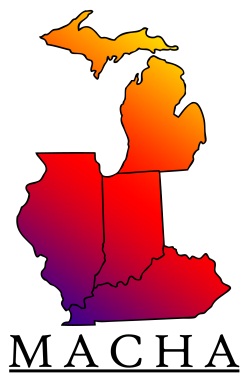 2023-2024 Mid-America College Health Association Mini-Award Program APPLICATION COVERSHEETCollege/University Name: ______________________________________________________________Project Coordinator: __________________________________________________________________Project Coordinator Title: ______________________________________________________________Address: ___________________________________________________________________________City: _____________________________	Zip: _________________	 State: ___________Email: __________________________ 		Phone: ______________	Fax: _____________	Federal Tax ID: ______________________________________________________________________ACHA Member ID number: _____________________________________________________________
Project Coordinator Signature ___________________________________	Date: _____________
Project Coordinator Supervisor Name (please print): _________________________________________Signature ______________________________________________________	Date: _____________Applicant should email the completed information sheet and copies of narrative to:Chair, MACHA Chris Labyk Award Committee
Email: MACHABOARD@GMAIL.COMDeadline: November 10th, 2023INSTRUCTIONS:Applicant must submit one electronic Word file or .pdf of their funding proposal to the Award Chair which must be received by November 10, 2023. Project managers are responsible for making sure that proposals are sent in a timely fashion that allows for electronic delays. Please look for a receipt of proposal e-mail to confirm submission.  Narrative pages must be one-sided and the type must not be smaller than 11 point. A completed application package includes the following:Completed and signed cover sheet (attached form)Narrative (5 page maximum – 1 page minimum)Type of Request – Explain what you would like to accomplish with these funds.Background and Need – Provide data and other information on your campus in regard to your project with an emphasis on students.  What is the need on the campus and who is your target audience/population?Design – How are you going to meet the need identified above and why you are utilizing this method.Goals and Objectives – A goal is the ultimate outcome of a long period of activity and sets the general direction for the work performed.  An objective is a specific accomplishment to be achieved during a given period of time.  Objectives should be specific, measurable, time sensitive, and contribute to meeting the goal(s).Timeline - This outlines what will happen during the award period including specific events or processes.Evaluation – Describe the evaluation plan to assess whether the program met its goals and objectives.Budget Summary and Budget Narrative (2 pages maximum)The Budget Summary is a listing of all expenses related to the project.  It should also include a breakdown of requested funds versus cost share funds from the institution. Use traditional budget categories as necessary for the project. The Budget Narrative will feature the actual costs of items and a brief explanation of each.Appendices (3 page maximum)A letter of acknowledgement/support for the award project must come from the institution. This person must be someone who ranks above the project manager at the institution. Other information useful to reviewers may be included.For more information or assistance contact:  
Riece HamiltonProgram Manager, Health PromotionUniversity of Louisville2100 South Floyd Street, W309Louisville, Kentucky 40211502-852-1914Riece.Hamilton@louisville.eduGuidelines for the Chris Labyk Award – MACHA Mini-Award programPurposeThe Chris Labyk Award for Promising Student Health Initiatives is the award program for the Mid-America College Health Association (MACHA). This program is intended to assist college health programs to undertake pilot interventions, assist with unfunded or under-funded mandates, and pursue important college health objectives that do not currently have sufficient funding.The award is in the name of Ms. Christine Labyk, a long-time MACHA member and health educator at Southern Illinois University – Carbondale. Chris was chosen for her passion about college health education and prevention and because she has a track record of more than 20 years of providing excellent leadership and advocacy for effective student health and wellness services. The MACHA Board of Directors voted unanimously to honor her with this award to encourage others to undertake excellent and effective initiatives.EligibilityEligible recipients must either be the Representative of a Member Institution (RMI) or a regular individual member of the ACHA within the MACHA four state region of Indiana, Illinois, Kentucky, Michigan, or Ontario. Individual members or RMIs must have been in good standing for the year prior to submitting an application. Other ACHA membership categories such as sustaining, associate, student, or emeritus members of the association are not eligible. Applications from MACHA Board members, institutions of Board members, or award program committee members are acceptable, but those members must exclude themselves from award deliberations and decisions for any year where such a potential conflict exists.Student Members: Student members are encouraged to participate as an education experience. They may also participate in the development of proposals by their home institutions but cannot be the project coordinator.TimelinesApplications Due: November 10, 2023. Proposals may be sent via email with attachments in Word or .pdf format.Award period:  November 2023 to November 2024Final award report due:  November 1, 2024Award AmountThe range of award amounts will generally be between $200 and $1000. It is expected that each institution provide a minimum of 20% cost share (in-kind cost sharing is acceptable) of proposed direct project costs (exclusive of any staff expenses). The level of support will be a factor in the award review.Use of Funds/TermsFunds may be used for research-based, direct service, or pilot interventions and must focus on how student health will be enhanced. Awards will not be made to replace equipment, pay staff salaries, or contract with an outside service vendor or consultant, i.e. speaker fees. Funds may be used to offer student stipends related to the proposal.  Administrative costs (indirect costs) may not be paid by award funds. Continuation or multi-year funding will not be routinely considered. A project that is considered particularly meritorious may be considered by the committee for extension or refunding, only if all requirements from the initial award were completed.ExpectationsBy submitting an application for this program the applicant agrees to the following:Letter of institutional support including signatures of the project coordinator and a superior-ranking staff member at the institution.Development and/or maintenance of memberships in ACHA and MACHA.To follow goals and objectives as written in the application.Report of program completion no later than sixty (60) days after the conclusion of the funding period.  The report should outline accomplishment of objectives, problem areas, how monies were spent, what was learned, how students were impacted, etc. This report will be made available to the MACHA membership.To cooperate fully with any evaluation efforts conducted by MACHA.Awarded funds must be used according to the approved proposal or an approved amendment of the proposal.  If awarded funds are not spent within the time frame of the project, the institution must return unspent monies to MACHA or request an extension. If it is determined that funds have been misused or if the award manager does not complete all post-award requirements, that person and that institution will be ineligible for MACHA funding for a period of at least five (5) years before a request for reinstatement to the MACHA Board may be submitted.Submit a program proposal at the next regional membership meeting (MACHA).  In the event of the cancellation of the regional meeting contact the MACHA President for further instructions.  The type of presentation is at the discretion of the MACHA Board.Selection ProcessThe MACHA Ad Hoc Award Committee will review the proposals and make selections. They will make recommendations to the MACHA Board who will make the final decisions and awards. Proposals will be evaluated based on relevance to college health, institutional needs assessment, creativity, uniqueness, likelihood of completion, value to the field, adherence to college health standards of practice, level of institutional support and other factors.MACHA Ad Hoc Mini-Award CommitteeComposed of the Secretary/Treasurer, four state Members-At-Large, and up to six (6) other members of the President’s choosing, maintaining an odd number. Other Board members may sit on the committee and the President will name one of the committee members as the Chair.   Notification of FundingApplicants will be notified by the Chair of the Award Committee in writing regarding the outcome of their proposals.ModificationsThe Board of Directors reserves the right to modify the program as it sees fit and/or necessary.  Additionally, funding is not guaranteed until awarded.